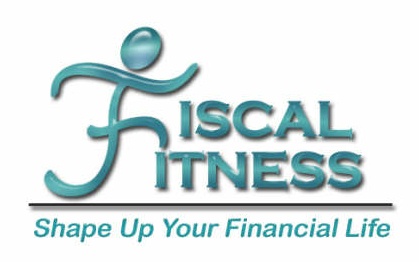 Fiscal Fitness, LLC(608) 848-1133www.fiscalfitnessmadison.comRisk Tolerance QuestionnaireInstructions:  You can use Microsoft Word to complete this form.  Just tab through the document or click with your mouse and begin typing when you see the black rectangle.  To check a box, click it or press the space bar.Name:     	Date Completed:     IntroductionMany objective and subjective factors must be taken into account in an attempt to determine an individual’s risk tolerance level.  This questionnaire is one of the tools we utilize.Investment StatementsShow how much you Agree or Disagree with each of the following investment statements by marking the appropriate box at the end of each sentence.DisagreeDisagreeAgreeAgreeStatementStatement12345#1I can accept minor fluctuations in my account value in exchange for more income.#2I can accept a small risk of loss and somewhat larger fluctuations in my account value in exchange for conservative growth opportunity and the possibility of more income.#3I can accept a greater risk of loss and greater fluctuations in my account value in exchange for more aggressive growth opportunities.#4I can accept the risk of significant losses and large fluctuations in my account value in exchange for very aggressive, rapid growth opportunities.Investment DecisionsPlease answer both Part 1 and Part 2 below:Part 1For each of the two investment decisions below, check the option with which you are most comfortable.  For each of the two investment decisions below, check the option with which you are most comfortable.  Part 1Decision 1Choose between a.  A sure gain of $25,000 OR b. A 25% chance of winning $100,000 and       	a 75% chance of winning nothing.Part 1Decision 2Choose between a.  A sure loss of $75,000OR b. A 75% chance of losing $100,000 and          	 a 25% chance of losing nothing.Part 2For each of the two investment decisions below, check the option with which you are most comfortable.  For each of the two investment decisions below, check the option with which you are most comfortable.  Part 2Decision 1Choose between c.  A sure gain of $250 OR d. A 25% chance of winning $1,000 and           	a 75% chance of winning nothing.Part 2Decision 2Choose between c.  A sure loss of $750OR d. A 75% chance of losing $1,000 and              	25% chance of losing nothing.Investment InputFor current investments, what has been your annual rate of return?   For current investments, what has been your annual rate of return?   For current investments, what has been your annual rate of return?   For current investments, what has been your annual rate of return?   For current investments, what has been your annual rate of return?   For current investments, what has been your annual rate of return?   For current investments, what has been your annual rate of return?   For current investments, what has been your annual rate of return?   For current investments, what has been your annual rate of return?   For current investments, what has been your annual rate of return?   For current investments, what has been your annual rate of return?   For current investments, what has been your annual rate of return?   For current investments, what has been your annual rate of return?   Have you been satisfied with that return?  Have you been satisfied with that return?  Have you been satisfied with that return?  Have you been satisfied with that return?  Have you been satisfied with that return?   Yes Yes Yes Yes Yes No NoIf no, why not?  If no, why not?  What percentage of your portfolio can you afford to lose or how much What percentage of your portfolio can you afford to lose or how much What percentage of your portfolio can you afford to lose or how much What percentage of your portfolio can you afford to lose or how much What percentage of your portfolio can you afford to lose or how much What percentage of your portfolio can you afford to lose or how much What percentage of your portfolio can you afford to lose or how much What percentage of your portfolio can you afford to lose or how much What percentage of your portfolio can you afford to lose or how much What percentage of your portfolio can you afford to lose or how much What percentage of your portfolio can you afford to lose or how much What percentage of your portfolio can you afford to lose or how much What percentage of your portfolio can you afford to lose or how much What percentage of your portfolio can you afford to lose or how much money can you afford to lose in any one year?  money can you afford to lose in any one year?  money can you afford to lose in any one year?  money can you afford to lose in any one year?  money can you afford to lose in any one year?  money can you afford to lose in any one year?  money can you afford to lose in any one year?  money can you afford to lose in any one year?  money can you afford to lose in any one year?  What action would you take if the market dropped 50% from its present value?What action would you take if the market dropped 50% from its present value?What action would you take if the market dropped 50% from its present value?What action would you take if the market dropped 50% from its present value?What action would you take if the market dropped 50% from its present value?What action would you take if the market dropped 50% from its present value?What action would you take if the market dropped 50% from its present value?What action would you take if the market dropped 50% from its present value?What action would you take if the market dropped 50% from its present value?What action would you take if the market dropped 50% from its present value?What action would you take if the market dropped 50% from its present value?What action would you take if the market dropped 50% from its present value?What action would you take if the market dropped 50% from its present value?What action would you take if the market dropped 50% from its present value?Regarding your finances, what, if anything, do you spend the most time Regarding your finances, what, if anything, do you spend the most time Regarding your finances, what, if anything, do you spend the most time Regarding your finances, what, if anything, do you spend the most time Regarding your finances, what, if anything, do you spend the most time Regarding your finances, what, if anything, do you spend the most time Regarding your finances, what, if anything, do you spend the most time Regarding your finances, what, if anything, do you spend the most time Regarding your finances, what, if anything, do you spend the most time Regarding your finances, what, if anything, do you spend the most time Regarding your finances, what, if anything, do you spend the most time Regarding your finances, what, if anything, do you spend the most time Regarding your finances, what, if anything, do you spend the most time Regarding your finances, what, if anything, do you spend the most time thinking about?thinking about?thinking about?thinking about?thinking about?Are there things in your financial life that you wish you had done differently?Are there things in your financial life that you wish you had done differently?Are there things in your financial life that you wish you had done differently?Are there things in your financial life that you wish you had done differently?Are there things in your financial life that you wish you had done differently?Are there things in your financial life that you wish you had done differently?Are there things in your financial life that you wish you had done differently?Are there things in your financial life that you wish you had done differently?Are there things in your financial life that you wish you had done differently?Are there things in your financial life that you wish you had done differently?Are there things in your financial life that you wish you had done differently?Are there things in your financial life that you wish you had done differently?Are there things in your financial life that you wish you had done differently?Are there things in your financial life that you wish you had done differently?Are you pleased with your ability to manage and shelter your income from taxes?Are you pleased with your ability to manage and shelter your income from taxes?Are you pleased with your ability to manage and shelter your income from taxes?Are you pleased with your ability to manage and shelter your income from taxes?Are you pleased with your ability to manage and shelter your income from taxes?Are you pleased with your ability to manage and shelter your income from taxes?Are you pleased with your ability to manage and shelter your income from taxes?Are you pleased with your ability to manage and shelter your income from taxes?Are you pleased with your ability to manage and shelter your income from taxes?Are you pleased with your ability to manage and shelter your income from taxes?Are you pleased with your ability to manage and shelter your income from taxes?Are you pleased with your ability to manage and shelter your income from taxes?Are you pleased with your ability to manage and shelter your income from taxes?Are you pleased with your ability to manage and shelter your income from taxes?the diversification and performance of your portfolio?the diversification and performance of your portfolio?the diversification and performance of your portfolio?the diversification and performance of your portfolio?the diversification and performance of your portfolio?the diversification and performance of your portfolio?the diversification and performance of your portfolio?the diversification and performance of your portfolio?the diversification and performance of your portfolio?the diversification and performance of your portfolio?the diversification and performance of your portfolio?the diversification and performance of your portfolio?the diversification and performance of your portfolio?the diversification and performance of your portfolio?What is the best investment decision you have ever made?What is the best investment decision you have ever made?What is the best investment decision you have ever made?What is the best investment decision you have ever made?What is the best investment decision you have ever made?What is the best investment decision you have ever made?What is the best investment decision you have ever made?What is the best investment decision you have ever made?What is the best investment decision you have ever made?What is the best investment decision you have ever made?worst investment decision you have ever made?worst investment decision you have ever made?worst investment decision you have ever made?worst investment decision you have ever made?worst investment decision you have ever made?worst investment decision you have ever made?worst investment decision you have ever made?worst investment decision you have ever made?worst investment decision you have ever made?worst investment decision you have ever made?worst investment decision you have ever made?Are there any investments that you Are there any investments that you Are there any investments that you Are there any investments that you Are there any investments that you Are there any investments that you Are there any investments that you Are there any investments that you Are there any investments that you Are there any investments that you Are there any investments that you Are there any investments that you Are there any investments that you Are there any investments that you will NOT sell (current holdings only)?will NOT sell (current holdings only)?will NOT sell (current holdings only)?will NOT sell (current holdings only)?will NOT sell (current holdings only)?will NOT sell (current holdings only)?will NOT sell (current holdings only)?will NOT sell (current holdings only)?will NOT buy (for social or other reasons)?will NOT buy (for social or other reasons)?will NOT buy (for social or other reasons)?will NOT buy (for social or other reasons)?will NOT buy (for social or other reasons)?will NOT buy (for social or other reasons)?will NOT buy (for social or other reasons)?will NOT buy (for social or other reasons)?